Monday 8th FebruaryIntroduction – fractions of shapes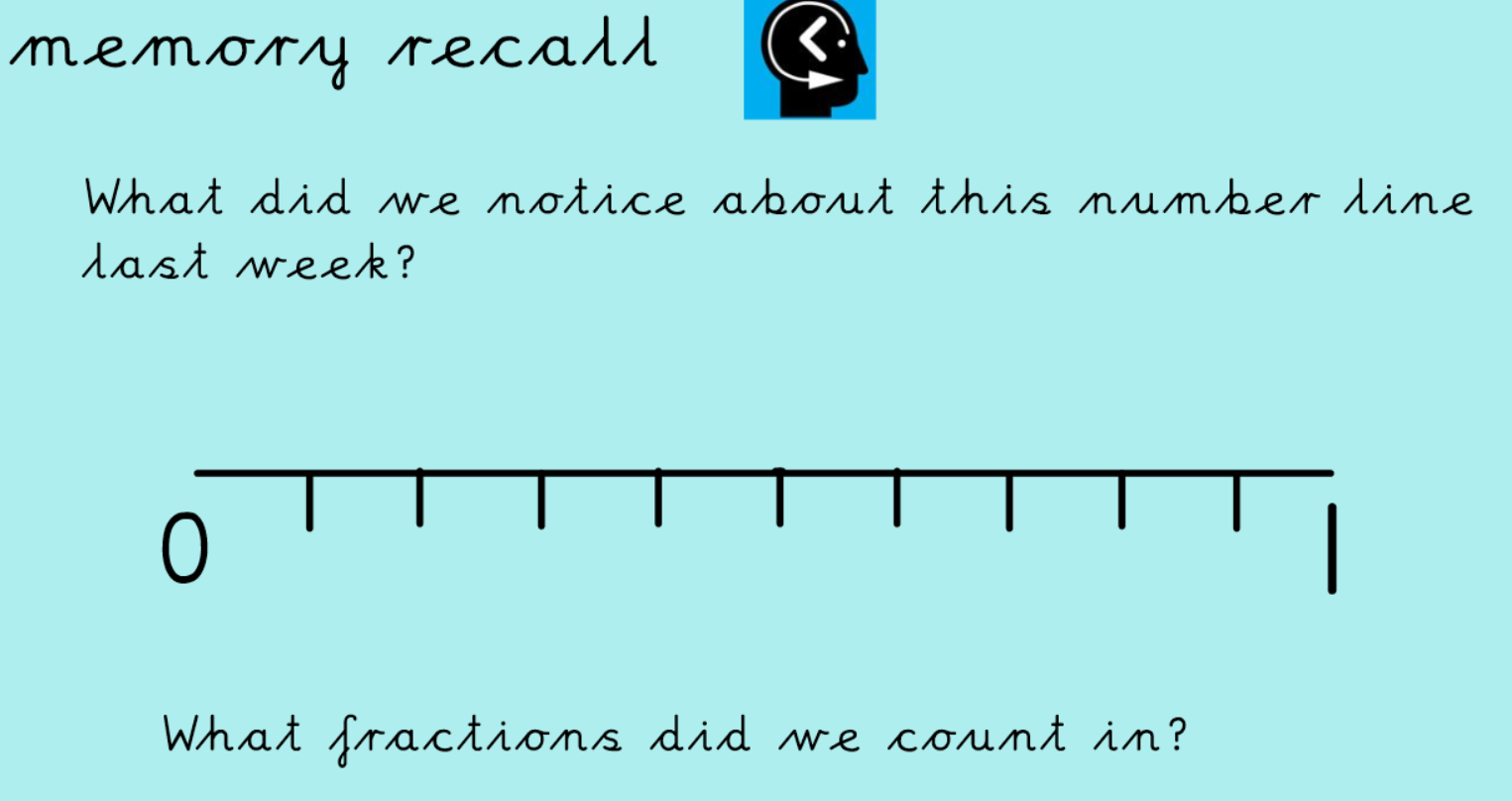 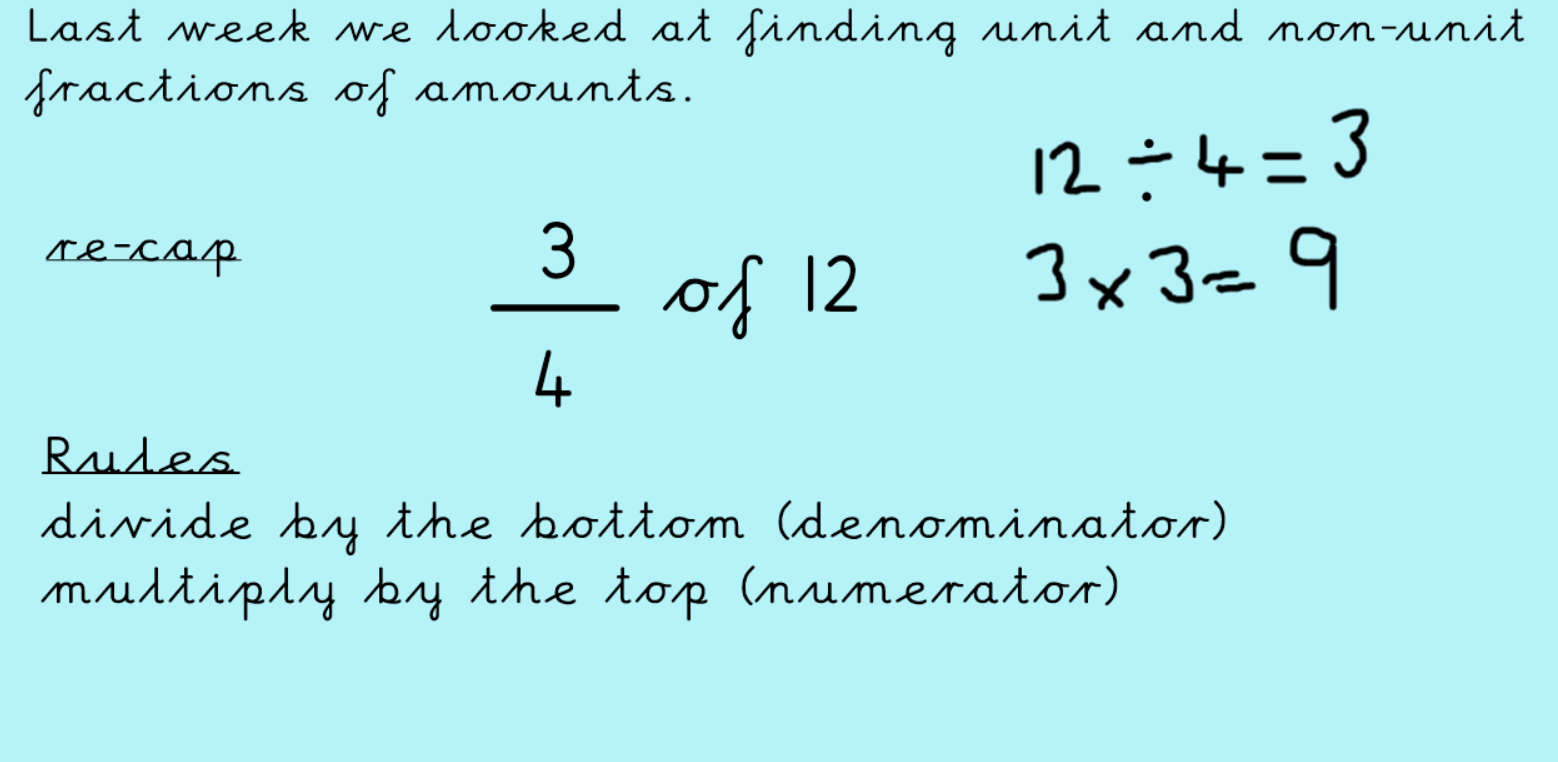 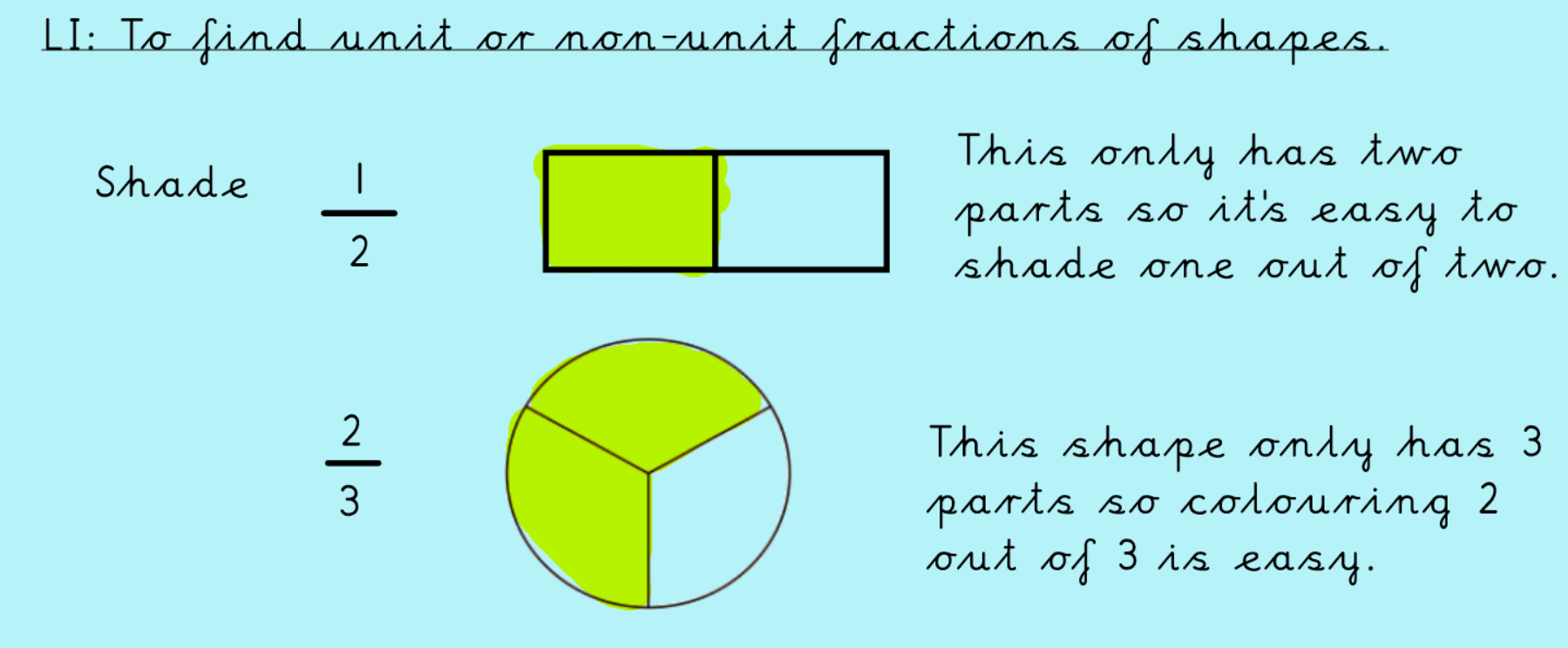 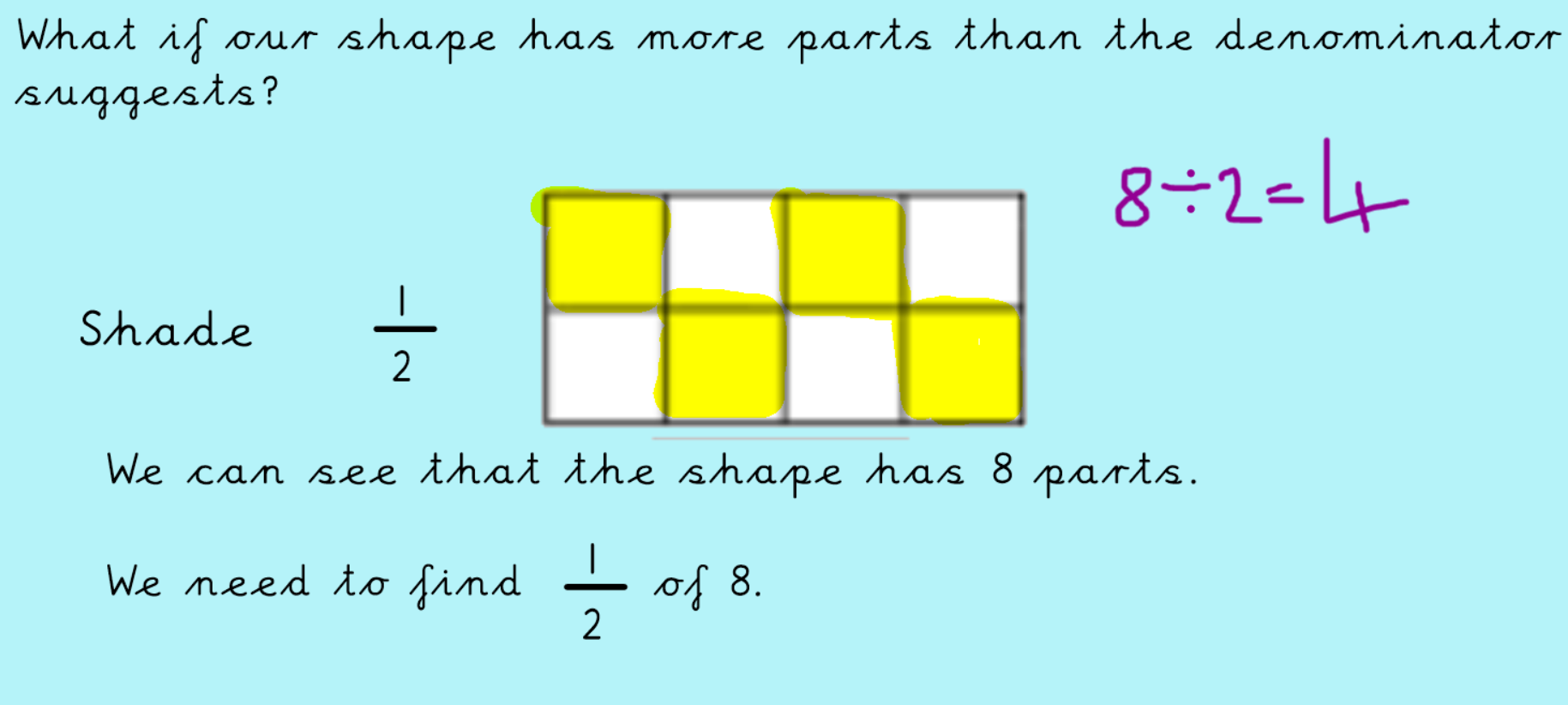 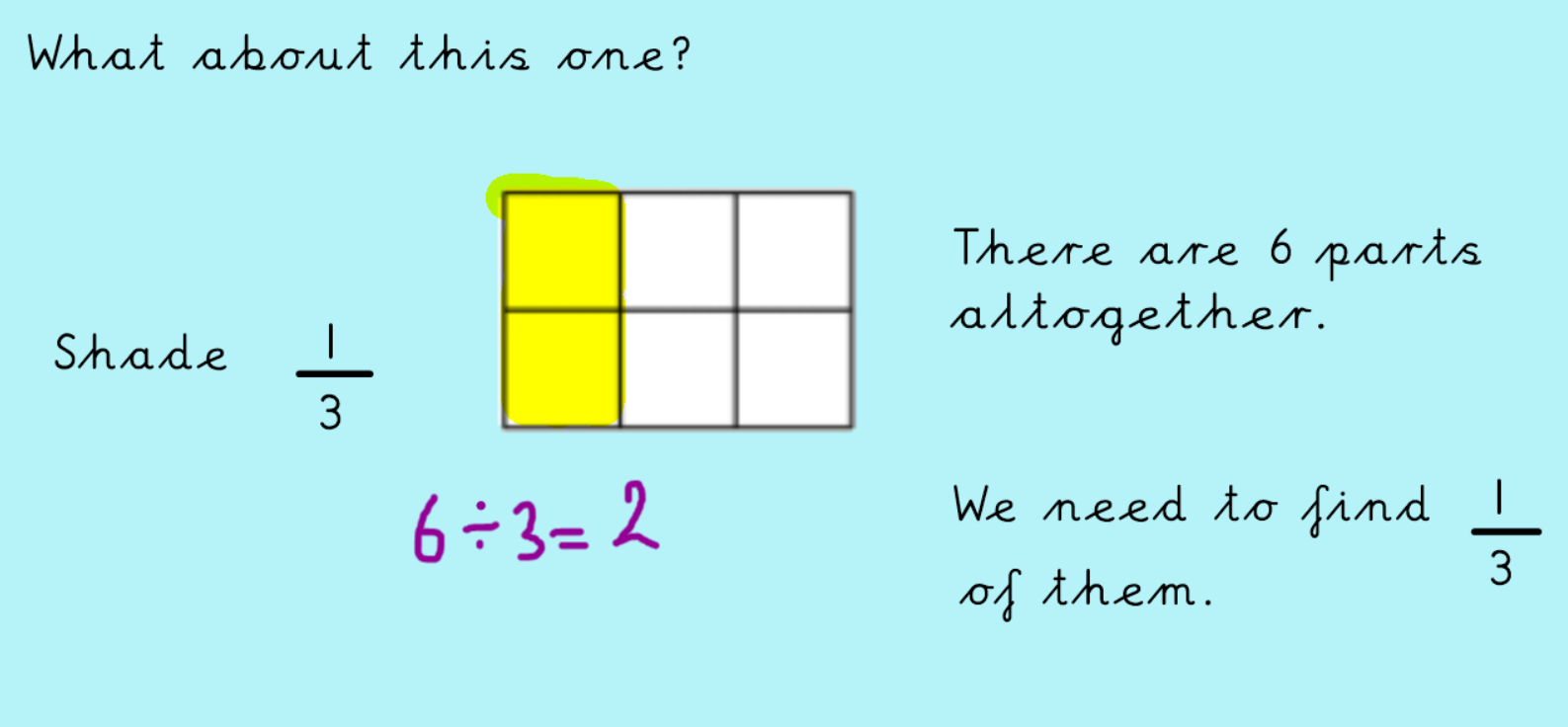 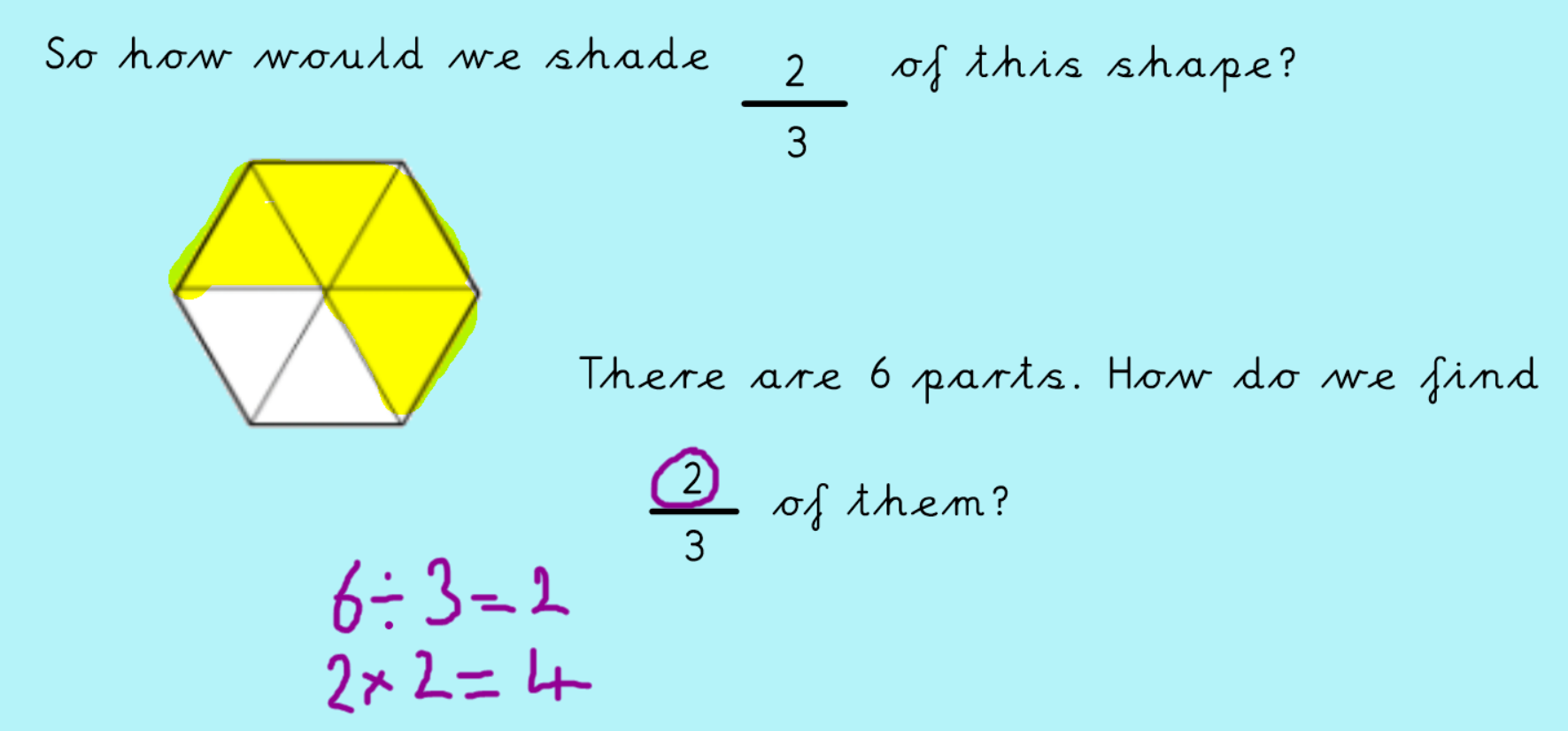 